Szeretettel meghívjuk Önt és kedves családjáta Kontrasztok Alapfokú Művészeti Iskola diákjainak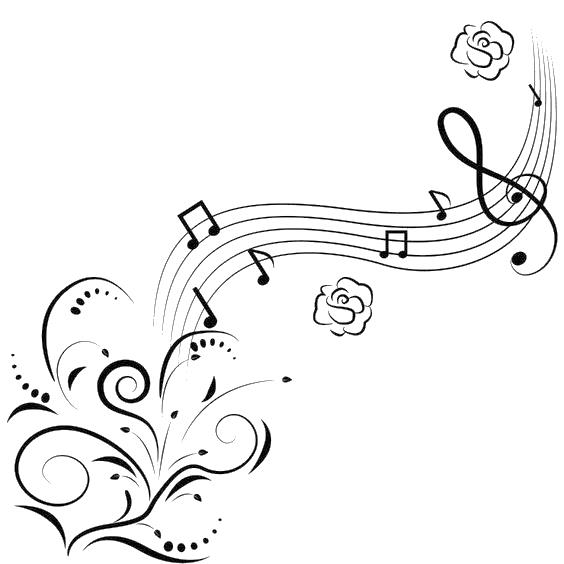 fafúvós-rézfúvós tanszaki hangversenyére,mely 2019. január 25-én, pénteken 17 30 órai kezdettel kerül megrendezésre aPécsi Református Kollégium aulájában.(7627 Pécs, Engel János u. 15.)MűsorÁrvai Kata Ilona2	Praetorius: Gavotte	furulyaek2Dömök Zalán2	Árkot ugrott a szúnyog	furulyaek2Tamás Soma2	János bácsi	furulyaek2Farkas Bence2	Német dal	furulyaek2Szabó Petra2	Gólya, gólya, gilice	furulyaek2Sztergár Maja2	Pál, Kata, Péter	furulyaek2Bagoly Adél2	Susato: Allemande	furulyaek2Elekes Dalma Johanna2	Gervaise: Bransle de Bourgogne	furulyaek2Zóka Péter1	Kis kece lányom	klarinét1Henter Tímea Katalin1	Egy boszorka van	klarinét1Nagy-Kovács Hanna Janka1	L. van Beethoven: Német tánc I.	klarinét2Horváth Örs András1	L. van Beethoven: Német tánc II.	klarinét2Gács Buda Tamás1	Anonymus: Régi angol tánc	klarinét3Kosteleczky Mór1	Francia dal	szaxofon1Tenczlinger Bence1	R. Schumann: Szilaj lovas	szaxofon4Vörös Vivien Vanda3 	Sugár Rezső: Dal és tánc	trombita3 Berkes- Ébert Márton3	L. van Beethoven : Dal	trombita4Kapus Debóra2	Mussorgsky: Gopak	fuvola6Strácz-Lukács Eszter Lili1	Vivaldi: Largo	fuvola7Felkészítő tanárok: Álló Judit1, Pusztai Diána2, Tamás János3Zongorán közreműködik: 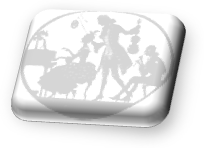 Kéri Gerzson